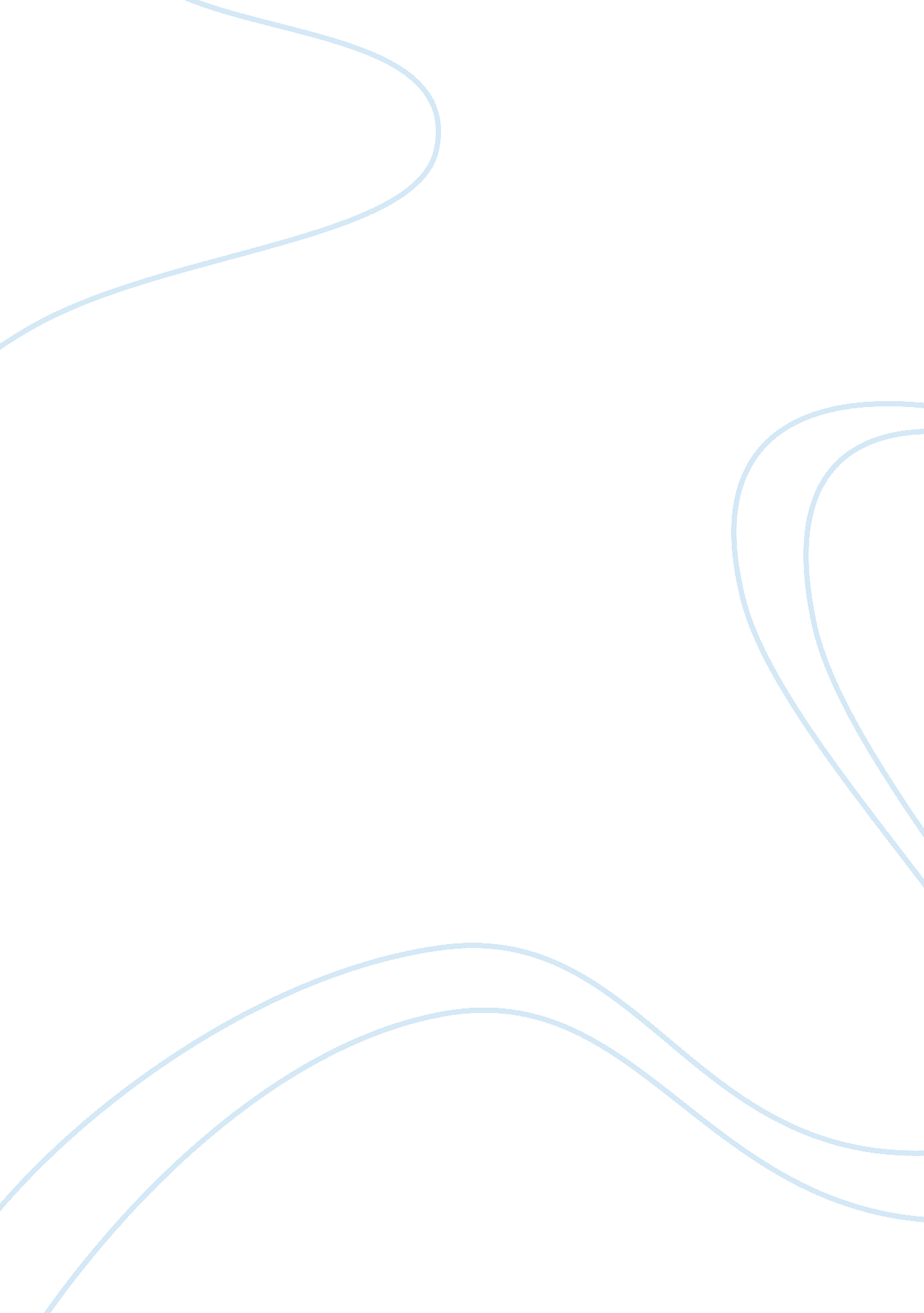 Good report on brand equity managementBusiness, Management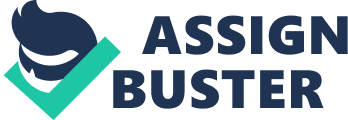 \n[toc title="Table of Contents"]\n \n \t Brand Equity Management \n \t Section Two: Application in Hotel Industry \n \t Measuring Hotel Brand Equity \n \t Section Three: Case Study \n \t Conclusion \n \t References \n \n[/toc]\n \n Brand Equity Management Part One: Introduction 
One of the key reasons behind the success of a business is a strong brand image or building brand equity. The main rationale behind building brand equity is because it serves as a basis for business success and also helps assists in offsetting stiff competition by letting brands to maintain high pricing, differentiating the product, and enjoying loyal set of customers. Explaining in short what makes such a brand, on the other hand, is not as straightforward a task as saying what a brand should bring about (Carman, 1990). Notably, the outlook of a brand is primarily associated with an identity, a name, a symbol and a logo. While the perception becomes secondary it is the diversity of the idea that brands exemplify everything entailed by the business. Within its highly intricate manifestation, brands depicts the trademark of excellence, something that the buyer can trust and have expectations from; it is like an emblem of desire that drives customers to go for that product. Per se the brand becomes a representation that bonds the company and/or its products with the customers in a connection and characterizes the whole product personality. 
It should be noted that a brand’s potency develops over a long-term, and moreover, a well-built brand is costly to create. Studies have shown that researchers estimate the cost of creating a brand at approximately $150 million (Zeithmath, 2008). On this note, given the time and money required to build up a strong brand, it is very important to deal with brands well to take full advantage of shareholder value. Some business researchers acknowledge that managing brand equity is made more and more complex by the brisk production of new brands, impressive raise in media costs, the more widespread and belligerent use of promotions by reputable firms, and the expenditure and complexity of acquiring distribution. A well managed brand can be a major restraint to the entrance of new brands. On the other hand, scantily managed brands are over and over again beleaguered by new brand entries. In order to uphold the brand’s competitive advantage alongside existing and prospective competitors, a well expressed and implemented brand strategy will assist in separating the whotelers from the losers. Consumers are the decisive arbiters of brand equity and the monetary value of shareholder value. This is because the consumers are the foundation of all cash flows and the consequential profits. It should be understood that brand equity is defined by replicate purchases sourced from brand-use contentment, apparent greater value (for the price paid), and a predilection or allegiance felt for the brand. 
Brand equity is most appropriate in the lodging business. Lodging networks make out of a regular machine of brand equity and method. Brands are a fast path for hotels to make out and separate themselves in the personalities of the customers. A brand speaks to the pith of the clients' keenness of the hotel, its items and administrations. Both the great or awful mentality and/or recognitions that are made and control a customer to book at an hotel brand symbolize the brand equity (Back, 2005). A people's fantastic involvement with an hotel brand makes up brand equity, while a shocking knowledge consume that brand equity. An individual does not oblige immediate involvement with the lodging brand to structure an instinct of a brand, in spite of the way that, for brand equity is made amongst non-clients. This is through contact to media messages or by unwarranted data (Frankel, Naslund, & Bolumole, 2005). As a result, for example, one does not have to be a visitor at Ritz-Carlton or Motel 6 to have created two different acumen or pictures of those brands. In that capacity this paper will examine brand equity estimation inside the hotel business. To touch base at the conclusions the paper will discriminatingly dissect any current research on BE estimation furthermore create a suitable BE estimations for an individual hotel. Section Two: Application in Hotel Industry It ought to be noted that if developing brand equity is the answer for prospective business achievement, it rationale that one should have an intends to evaluate/support and measure such value. The accompanying are the three primary justification for measuring brand equity. 
(1) Brand equity estimation is a different, definitive measure of feedback from clients. While that input could be built in a mixed bag of routes, (for example, incomes), this paper characterizes brand equity to make note of brand affirmation or mindfulness, its sharpness, and clients' general satisfaction with a brand's execution. Strikingly, those measures can make evident whether a brand's value is expanding, declining, or stagnant. Strikingly it additionally lets an investigation of why the brand is executing as it does. 
(2) Tracked over a time of time, a brand equity measures furthermore reflects changes with respect to rivals in this manner sounding critical and sensible cautions. 
(3) This estimation will help aid in gaging the impact of the brand's showcasing blend activities on shoppers and in giving reaction on whether the movement of the brand's value is on the whole correct. 
The lodging brands that rank high in both awareness and execution are fundamentally, the business pioneers or what is known as brand champions. Buyers remember those brands that do well and rank their execution as unrivaled than that of different brands. Brand champions should be fit to administer physically compelling inhabitances and room rates, therefore gathering solid benefits. Independently, one would anticipate openly held brand champions to work together at a premium in examination to different associations on value markets (Jiang, Dev, & Rao, 2002). Despite the fact that climbing brands have well-constructed purchaser tailing, they don't have a far reaching cognizance (Bailey & Ball, 2006). Fundamentally, this could be on the grounds that they have not invested quite a while in the commercial center in examination to created brands. This could likewise be because of them being found in only one range and thus not have attained across the nation presentation. As a general rule ingrained chains, these brands are high on execution and aggregate cognizance. Be that as it may, their operations no more keep up the quality and dependability levels that buyers would be anticipate, or else upgrades by different brands have passed by these brands. Notwithstanding the outcomes of the reason, the " bothered" brands have underprivileged client satisfaction evaluations and are losing the execution and cognizance they once told (Samantha, Samantha, & Gill, 2004). 
As per Aaker, (1991) brand dependability is an establishment of brand equity that is shaped by numerous elements. Major among them is the occupation experience. Keller (2000) attested that brand dependability verifiably is by all accounts a data variable for association intrigued by the value of brand equity when ascertained from a client viewpoint. Saw prevalence is viewed as an essential front crosswise over purchaser established brand equity systems. This is as indicated by Aaker, 1996, Dyson et al., 1996 & Farquhar, 1989; Keller, 1993. Actually assuming Carman (1990) watches that there is no concordance on the subject of conceptualizing and measuring gathered administration quality, it has been proposed by Zeithaml (1988) that administration quality is the purchaser's choice in connection to the general splendor or predominance of an administration. At the end of the day this alludes to the brand's picture. 
Saw prevalence gives worth over clients by giving them a premise to purchase and by making a qualification between the brand and other contending brands. It is anticipated that clients' wisdom of value will be associated with their brand reliability (Rao, Agarwal, & Dahlhoff, 2004). Client is prone to see the brand as offering unrivaled quality will get to be more brand devoted. Bolton and Drew (1991) recommended: administration quality has huge impacts on client faithfulness. Bloemer et al. (1997) and Jones et al. (2002) pointed out that there is a positive association between affirmed administration/item quality and repurchase plan, acclamation and imperviousness to unrivaled options, which can be taken to mean client dependability. As seen quality is emancipated into its five components (these are: tangibility, reliability, responsiveness, assurance and empathy), studies have created theories that includes quality and has been estranged to demonstrate the association between every constituent with other customer based brand equity variables. This implies that, previous research work has shown that the correlation between these variables is indeed positive (Kim, Kim, & An, 2003).. Measuring Hotel Brand Equity Brand equity, as it has been conceptualized, is a measure focused around a scope of client happiness standard. In actuality, a lodging will have well-constructed brand equity when an expansion of clients have a great wisdom of and brain set at the hotel brand. High value is interfaced with raised client satisfaction, brand preference, and dedication (Forgacs, 2006). These likewise incorporate a value premium, high visitor conservation, elevated piece of the overall industry, high benefits or more all, great shareholder esteem. On this occasion, one could say that brand equity is the aggregate of all the disposable great or certifiable appraisals paid into the brand's value depiction. A lodgings' brand equity can be measured by means of the client's assessment of the brand utilizing complex measures (Yoo & Donthu, 2001). 
The initial phase in registering brand equity is to measure clients' happiness appraisals of five significant brand emphasizes in two sets of pointers. These are brand execution and brand awareness (Kim & Kim, 2005). Now that its been brought up brand execution can be figured by general satisfaction with item/ administration, return proposition, value esteem mindfulness, and brand preference, while brand awareness is measured by brand recall, as detailed in the accompanying exhibit; 
In view of the above studies, it is huge to note that there exists a positive connection uniting brand equity and budgetary execution. The underlying rule here is obvious. Hotels which have a solid brand equity which is determined from clients' sure evaluation of brand ascribes should control higher occupancy and rates. This will thus bring about higher incomes and benefits. Outstandingly, this holds as more customers are fulfilled and see an empowering value esteem relationship. A greater amount of them have an inclination to the brand and a greater amount of them return. Surprisingly, this should interpret into high profit (Kim, Kim, & A, 2003). Section Three: Case Study Seal Hotel 
Seal has a brand-value file of 103 which lies path beneath Hamilton's list of 114. The most elevated brand-value file the lodging has attained is 113 which are additionally lower contrasted with Hamilton's 120 (Keller, 2009). This score is as it is essentially in light of the fact that a high rate of business explorers utilizing the Hamilton brand favored it as their brand of essential decision. By complexity, Signet's rate is low at 29 percent. In the same path, at 63, Signet's awareness file is not just underneath that of Hamilton which remains at 88 yet it is likewise route beneath that of Harrison Hotel which scored 229. Harrison has a well-manufactured top-of-psyche brand mindfulness provided for its old age in the accommodation business. In the meantime as Signet may oblige mindfulness building activities, its agreed execution list, which puts it much in front of Harrison and the various brands separated from Hamilton, can't be ignored. It heads in exchange destinations and value esteem acumen, while being more or less at standard with Hamilton for guest satisfaction (Pugh, Dietz, & Wiley, 2002). 
Persuaded by great execution evaluations and a lean brand-mindfulness rank among the shoppers, Signet unquestionably winds up in the expanding brand quadrant. Solid brand awareness would set it in movement into the brand-champion quadrant. The planned ramifications of this from Signet Hotel’s perspective are double First, Signet need to set up brand cognizance as a fundamental concern. Promoting significantly to its intended interest group could be of help. In this manner, the chain must keep up and propel execution so it can end up being the brand of decision. Its shopper's exceptional yield expectation for some reason is not deciphered into persuading the brand to be the clients' unequivocal first decision. Maybe a bright visitor distinguishment system would help propel the condition. Additionally, it is critical that the lodging notes that achievement is profoundly established in the brand equity they have for their items (Lee & Black, 2007). 
Regardless, the past examination directed in the hotel business helps the understanding of client based brand equity sensation and its estimation by exploring the size of this develop. Furthermore, lodgings ought to comprehend that purchaser based brand equity observation is computed by dismantling this develop into the sub instruments and testing the relations between these sub components (Aaker, 1991). So the end outcomes offer opportunity to directors to develop extensive brand equity procedures for their associations. Next, the current study depends on a model of genuine lodging clients with intercontinental arrangement, which may add to intercontinental hotel industry professionals likewise. Buyer based brand equity is essential apparatus for hotel specialists as well as for other administration business professionals to evaluate their showcasing exertions (Dean, 2004). Conclusion Key criticism can be procured from buyers for this evaluation will help in perceiving administration item related tribulations, perceiving publicizing issues; furthermore giving reaction to the specialists on where improvements needs to be made. Customer based brand equity level gives administration industry supervisors a prearranged development for conceiving their marking systems. Their uncomplicated methodology represents how diverse parts and their relations make an installment to marking methods productivity. As administrators frequently have confined assets to put into work on marking systems, this structure helps them to prioritize and disperse assets crosswise over brand equity components. The directors can expand their hotel's brand cognizance completely through an assortment of promoting endeavors, for example, publicizing, and advancement exercises and as an outcome they may help their client's administration perfection, commitment and picture on top of profitability of their associations. References Aaker, D. A. (1991), Managing Brand Equity, Free Press, New York, NY, pp. 19-32. 
Bloemer, J., Ruyter, K. and Wetzels, M. (1997), “ On the relationship between perceived service quality, service loyalty and switching costs”, International Journal of Service Industry 
Carman, J. M. (1990), “ Consumer perceptions of service quality: an assessment of the SERVQUAL dimensions”, Journal of Retailing, Vol. 66, pp. 33-55, spring. 
Farquhar, P. (2011), “ Managing brand equity”, Marketing Research, September, pp. 24-33. 
Grover, R. and Srinivasan, V. (1992), “ Evaluating the multiple effects of retail promotions on brand loyal and brand switching segments”, Journal of Marketing Research, Vol. 29, pp. 76-89. 
Jones, M. A., Beatty, S. E. and Mothersbaugh, D. V. (2002), “ Why customers stay: measuring the underlining dimensions of services switching costs and managing their differential strategic outcomes”, Journal of Business Research, Vol. 55, pp. 441-50. Journal of Marketing, Vol. 57, pp. 1-22 
Keller, K. L. (2009), “ Conceptualizing, measuring and managing customer-based brand equity”, 
Management, Vol. 9 No. 5, pp. 436-53. 
Zeithaml, V. A. (2008), “ Consumer perceptions of price, quality, and value: a means-end model and synthesis of evidence”, Journal of Marketing, Vol. 52, pp. 2-22, July. 
Alleyne, P., Doherty, P., & Greenidge, D. (2006). Approaches to HRM in the Barbados Hotel Idustry. International Journal of Contemporary Hospitality Management , 94 – 109. 
Back, K. (2005). The effects of image congruence on customers’ brand loyalty in the upper middle-class hotel industry. Journal of Hospitality & Tourism Res., 29(4) , 448-467. 
Bailey, R., & Ball, S. (2006). An exploration of the meanings of hotel brand equity. The Service Industries J., 26(1) , 15-38. 
Brand extension and customer loyalty: Evidence from the lodging industry. (2002). Cornell Hotel and Restaurant Administration Quarterly 43 (4) , 5-16. 
Dean, A. (2004). Links between organizational and customer variables in service delivery. International Journal of Service Industry Management vol. 15, no. 4 , 332-350. 
Forgacs, G. (2006). Brand asset and a balancing act in the hotel industry. Hospitality Industry Trends vol. 6 No. 1 , 5. 
Frankel, R., Naslund, D., & Bolumole, Y. (2005). The white space of logistics research: A look at the role of methods usage. Journal of Business logistics , 185-208. 
Kapferer, J. (2004). The new strategic brand management: Creating and sustaining brand equity long term. London: Kogan Page. 
Kim, H., & Kim, W. (2005). The relationship between brand equity and firms’ performance in luxury hotels and restaurants. Tourism Management 26: , 549-560. 
Kim, H., Kim, W., & An, J. (2003). The effect of consumer-based brand equity on firms’ financial performance. J. Consumer Marketing 20(4) , 335-351. 
Lee, J., & Black, K. (2007). Attendee-based brand equity. J. Tourism Management, 29 , 331-344. 
Pugh, S., Dietz, J., & Wiley, J. (2002). Driving Service Effectiveness Through Employee-customer Linkages. Academy of Management Executive Vol. 63 , 73 – 85. 
Rao, V. R., Agarwal, M., & Dahlhoff, D. (2004). How is manifested branding strategy related to the intangible value of a corporation? Journal of Marketing Vol. 68 , 126-141. 
Samantha, W., Samantha, Q., & Gill, M. (2004). Quality Service in the International Hotel Sector: A Catalyst for Strategic Human Resource Development. Journal of European Industrial Training Vol. 28 , 159–182. 
Simon, C., & Sullivan, M. (1993). The measurement and determinants of brand equity. A financial approach Marketing Science Vol. 12 , 28-52. 
Vaid, H. (2003). Branding: Brand strategy, design, and implementation of corporate and product identity. New York: Watson-Guptill. 
Yoo, B., & Donthu, N. (2001). Developing and validating a multidimensional consumer-based brand equity scale. J. Business Res (52) 16 , 1-14. 